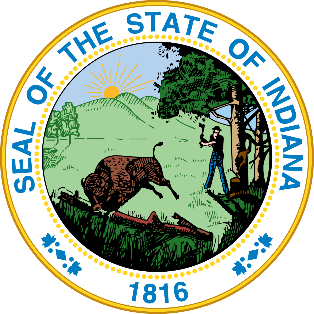 CANCELLATION OF ASSUMED BUSINESS NAMEState of Indiana, County of NobleRecording Fees $25.00Name of Business: 	Nature of Business: 	Address of Business: 	Document number of original filing:	Form prepared by: 	Document Number:	SECTION TO BE COMPLETED BY/IN THE PRESENCE OF NOTARY PUBLIC OR COUNTY RECORDERI hereby certify that I have personal knowledge of the facts stated above and that each of them are true.MEMBER’S SIGNATURE	PRINTED NAME	CAPACITYSubscribe and sworn to before me, this 		 day of 				, 20		.SIGNATURE OF NOTARY/RECORDER	PRINTED NAME	COUNTY OF RESIDENCE(Notaries only) My commission expires: 		Filed on 				, Noble County Recorder“I affirm, under the penalties for perjury, that I have taken reasonable care to redact each Social Security number in the document, unless required by law.”  							